Региональный этап Всероссийского профессионального конкурса«Воспитатель года России – 2020»Конкурсное задание «ПЕДАГОГИЧЕСКАЯ НАХОДКА»Методическая разработка образовательной деятельности с детьмиКонспект открытого интегрированного занятия для детей второй младшей группы (3-4 лет)«Осторожно, огонь!»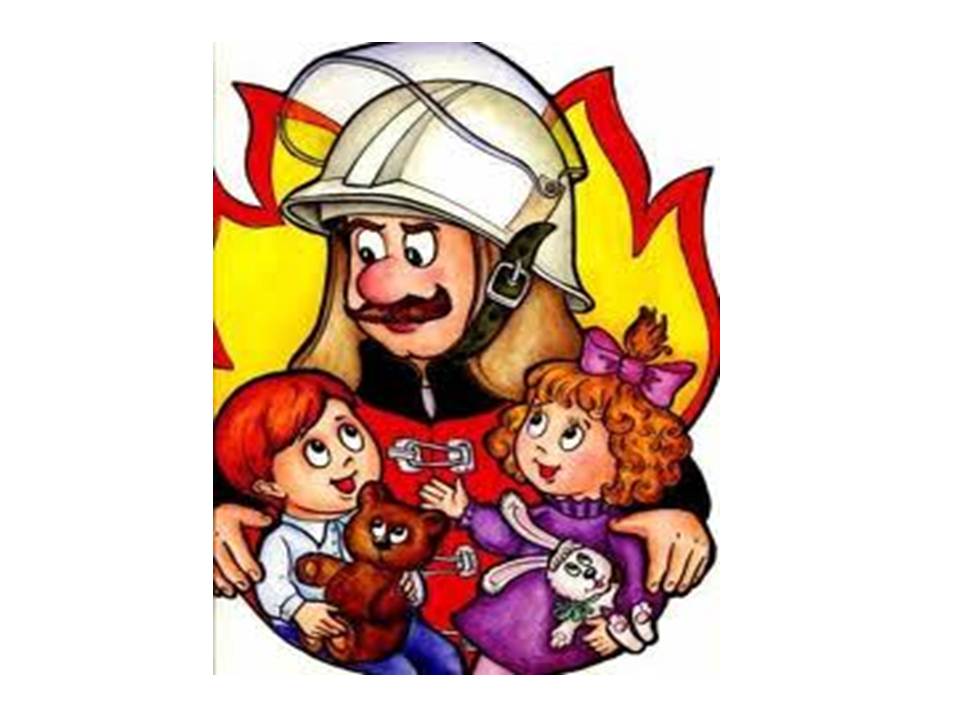 Подготовила: воспитатель высшей квалификационной категории Муниципального дошкольного образовательного бюджетного учреждения «Великосельский детский сад №14»Костева А.Н.с. Великое 2020г.Тема:«Осторожно, огонь!»Цель:Закрепление знаний детей по теме «Пожарная безопасность».Задачи: Образовательные:-продолжать формировать представления об опасных для человека ситуациях в быту и способах правильного поведения;     -повторить и закрепить правила пожарной безопасности;-формировать представлении о профессии пожарного.Развивающие:- развивать у детей внимание, усидчивость, наблюдательность;-развивать речевую активность детей с помощью ответов на поставленные вопросы; обобщать и делать выводы;- активизировать мыслительную деятельность, развивать умения устанавливать простые причинно - следственные связи, делать выводы;- обогащать словарный запас;- развивать мелкую и общую моторику.Воспитательные:- воспитывать умение действовать в коллективе, учитывать мнение сверстника;- воспитывать правильное поведение;- воспитывать понимание необходимости соблюдения правил пожарной безопасности;-прививать уважение к труду пожарных, его значимость в жизни людей.1.Методы и приемы:словесный метод: рассказ, художественное слово (стихи, загадки) объяснение, обсуждение, словесная игра, беседа;наглядный метод: демонстрация картинок, показ слайдов на ИКТ;метод поощрения: оценка деятельности детей, похвала.Прием работы в подгруппахПрактическая деятельность детей, Дидактические материалы: демонстрационный материал-картинки на фланелеграф (мяч, кукла, кубики и коробка спичек) для игры «четвертый лишний», разрезные картинки (лопата, огнетушитель, костюм пожарного, пожарная машина).Раздаточные материалы: эмблемы на каждого ребенка 4 основных цветов и по 1 такому же кругу на рабочие 4 стола.Ожидаемый	 результат: У детей сформированы представления об опасных для человека ситуациях в быту. Усвоены способы правильного поведения в экстренной ситуации.Повторили правила пожарной безопасности.Отработали последовательность действий в случае задымления.Сформировали представление о профессии пожарного.Реализация ФГОС:Интеграция полученных умений и навыков ребенка через направления развития:Приоритетная область:«Социально-коммуникативное развитие»Интегрированная область:«Познавательное развитие», «Речевое развитие», «Физическое развитие», «Художественно-эстетическое развитие».Оборудование и материалы:мягкая игрушка Кошечка, игрушка "пожарная машина", демонстрационный материал на ИКТ("Пожарные", "Пожарная машина", "Средства пожаротушения", "Пожар"), спички, подарочная коробка, конверт с загадкой, ватно - марлевая повязка (носовой платок), тазик с водой.Предварительная работа:-беседа «Правила пожарной безопасности дома», -чтение произведения С. Я. Маршака «Кошкин дом», -заучивание народной потешки «Дон-дон-дон», -игровое упражнение «Запомни эти номера - «01», «02», «03», «04»,- экскурсия по детскому саду «Пути эвакуации».- рассматривание иллюстраций к стихотворению;- рассматривание иллюстраций "Пожарная техника", "Средства пожаротушения", "Пожарные", "Пожар".-просмотр альбома с фотографиями по теме: «Пожарная безопасность»-физкультминутка «огонь».Блоки и этапы занятияХод занятияI.Организационный блок.ПриветствиеДети выполняют соответствующие тексту движения и здороваются с гостями.Введение в темуВ.Здравствуйте, ручки, хлоп-хлоп-хлоп!Здравствуйте, ножки, топ, топ, топ!Здравствуйте, гости, в этот часМы очень рады видеть вас!(дети здороваются)-Садитесь дети на свои места!В.- Все расселись по местам, никому не тесно,По секрету скажу вам: "Будет интересно!"В.- Дети, сейчас я загадаю вам загадку, отгадайте ее.	Жарю, парю и пеку,В доме каждом быть могу.Людям много - много лет Я несу тепло и свет.Обожгу – меня не тронь. Называюсь я …(Огонь).- Сегодня мы поговорим с вами об огне.II.Основной блокВоспитатель подходит к двери и ввозит игрушку Кошку на пожарной машине, а рядом с ней подарочная коробочка.Воспитатель достает коробку спичек (отгадку)Игра на внимание и мышление:«Четвертый лишний» (работа на фланелеграфе)Демонстрация картинок соответственно тексту с использованием ИКТслайд №2(картинка с изображением пожара). слайд №3(картинка с изображением пожарного). Воспитатель добивается хоровые и индивидуальных ответов детей.слайд №4(картинка с изображением пожарной машины). Хоровые и индивидуальные ответы детей.Игра на звукоподражание "Машина"Физкультминутка и пальчиковая гимнастика "Огонь"(дети встают в круг и выполняют движения согласно тексту)Дети грозят пальчикомДвигаютруками вверх, вниз, шевелят пальчиками.Руки перед собой и приседаютПостепенно поднимаются и руки вверх, шевелят пальчикамиДуют. Опускают руки и сжимают в кулачки.Дидактическая игра «Собери картинку»Разбивка на команды для выполнения задания по принципу соотнесения с цветом.Дети встают у своих рабочих столов, на которых разложены разрезанные на несколько частей картинки с учетом дифференцированного подхода. (картинки разрезаны на столько частей, сколько могут выполнить по своей способности дети)и собирают их в единую. Опрос детей о результатах работы в подгруппахСмена зоны дальнейшего действия с детьми. Дети встают в круг, в середине стол, на котором стоит таз с водой, носовые платочки, защитные повязки. Воспитатель берет в руки кошку.Обучающий момент правил поведения (во время задымления в комнате).Показ на себе Игра "Можно - нельзя"(Дети стоят в кругу.)В.- Ребята, слышите, кто - то стучит? Кто же это может быть?В:-Это Кошка к нам приехала на красной машине и подарок принесла. Интересно, что лежит в этой коробочке? Тут есть загадка - подсказка:В деревянном домикеПроживают гномики.Уж такие добрякиРаздают всем огоньки.В:Что это, дети?Дети: Это спички.В:-Дети, нам Кошка принесла в подарок спички, давайте с ними поиграем: зажжем их, они будут гореть ярко, и всем будет тепло и веселоможет кто - то хочет поиграть со спичками?Дети:Никто не хочет! В: Почему?Дети:спичками нельзя игратьВ:-Правильно, детям спички брать нельзя! Может возникнуть пожар! Можно обжечься!Для забавы, для игрыСпички в руки не бери!Не шути, дружок с огнем,Чтобы не жалеть потом.В:-Дети, посмотрите на картинки и подумайте: Какой среди них предмет лишний? (спички) Почему? (ответы детей)- А спички можно назвать игрушкой? (ответы детей)В: Молодцы!	В:-Дети, а для чего нужны спички?Дети: -Спички нужны, чтобы зажигать свечку, костер, печку.В: -Кто может это делать?Дети: -Это могут делать только взрослые.В:-Совершенно верно, от неосторожного обращения с огнем может возникнуть пожар.  Он очень опасен. Посмотрите на картинку, дети. Он сначала горит медленно, потом языки пламени становятся выше, сильнее, разгораются, бушуют, сжигают все на своем пути.В:- А кто помогает тушить пожар?Дети: Пожар тушат пожарные.В: Правильно, пожарные, Повтори Егор, повтори Вероника… Давайте вместе повторим (пожарные)…В:- А какие должны быть пожарные? Дети:Смелые, сильные, ловкие…В:-Ребята, посмотрите, на какой машине они приезжают на пожар. Как она называется?Дети: Пожарная машина. В:Повтори Кира, повтори Аделина… Давайте вместе скажем. (пожарная машина)В:какого она цвета? Дети:Пожарная машина красного цвета.В:Какого цвета Аделина (Максим, Вероника) пожарная машина? В:- Когда пожарная машина едет по дороге, ее не только видно, но и слышно. Слышно сирену. Как звучит сирена?Дети: Иу - Иу - Иу, Иу - Иу - Иу!В:- А что нужно пожарному в работе вы узнаете, если соберете картинки, но сначала немного отдохнем.- Я предлагаю вам немного отдохнуть, встать в круг и превратиться в огоньСпички опасны, их только тронь -Сразу появится яркий огонь!Сначала маленький,А потом большой, большой!Подул ветероки погас огонь.В:- Дети, сейчас мы узнаем, что нужно пожарному для работы. Сначала разделимся на 4 команды. У каждого из вас есть эмблема с цветным кружком, подойдите к тому столу, на котором есть круг такого же цвета. В:-Молодцы! А сейчас вам нужно вместе, дружно собрать одну картинку из частей. Каждый пусть возьмет по одной части картинки. А теперь вам нужно договориться, кто-то из вас должен первым положить на стол свою часть. Выполняем. А остальные присоединяют свои части так, чтобы получилась целая картинка.В:-Что получилось у команды с желтыми кружками?Дети:ОгнетушительВ: Для чего он нужен пожарным?Дети: тушить огонь.В:-Что получилось у команды с красными кружками? Дети: ЛестницаВ:Для чего она нужна пожарным?Дети: чтобы залезать по ней и спасать людейВ:-Что получилось у команды с зелеными кружками? Дети: лопатаВ:Для чего она нужна пожарным?Дети: чтобы закапывать землей огонь.В: -Что получилось у команды с синими кружками? Дети: одежда пожарногоВ:Для чегоон нуженпожарным?Дети: чтобы не пострадать самомуВ:Молодцы! Все справились!В:-Встаньте в круг, дети! Вы помните мультфильм «Кошкин дом?» Как вы думаете, почему у кошки загорелся дом?Дети:-Она не соблюдала правила безопасности.В:- Дети, а вы знаете правила?Дети:-Да!В:- Чтобы не было беды, надо хорошо знать правила пожарной безопасности. Давайте их повторим! Что нельзя делать детям?Дети:1. Брать в руки спички!2. Включать утюг и другие электроприборы!3. Зажигать газ!4. Вставлять предметы в розетки!В:- Совершенно верно! А если вдруг случился пожар или задымление, что нужно сделать? Дети: -Позвать на помощь соседей или позвонить по телефону 01.В: Если в квартире или доме дым, то нужно надеть маску, повязку на лицо или намочить платочек и прикрыть им рот, чтоб не задохнуться. - Теперь наша Кошка знает правила безопасного поведения и ей больше не придется вызывать пожарных, чтобы тушить свой дом.Воспитатель:- Наша Кошка хочет с нами поиграть в игру "Можно - нельзя". Для этого нам нужно внимательно слушать слова и, если дети поступают правильно - хлопать, если неправильно - топать. Знаю я теперь, друзья,Что с огнем играть нельзя. (хлопают)Спички весело горят,Буду с ними я играть. (топают)Мальчик убежал за дом,Там играет он с огнем. (топают)Он опасен, Маша знает,Утюг больше не включает. (хлопают)Маша с Олею играют,Дома газ зажигают. (топают)Все теперь ребята знают,Что с огнем играть нельзя? (да)III. Итоговый блок- Все вы дети, молодцы!И запомнить вы должны В руки спички не берите,С ними, дети, не шутите!Кошечку все благодарим и "спасибо" говорим. А нам пора прощаться с нашей гостьей и сказать ей: "До свидания".